.Start after 16 Count Intro.Jazz Box With Toe Struts, Jump, Chasse Right, Sailor Step With 1/4 Turn Left.Stomp, Stomp, Kick, Out, Out, Ball Step, Rock Forward, Shuffle 1/2 Turn Right.Side Strut L, Cross Rock Back, Kick Forward, Rock Back, Charleston Step, Rock Back.Walk Forward x 2, Mambo Forward, Turn 1/2 Right x 2, Touch Right Next to Left, Bump Hip.Right Side Rock & Cross, Left Side Rock & Cross, Step Pivot 1/2 Turn L. Kick, Turn 1/2 L, Kick.Start Again.Tag: 8 Count Tag is danced everytime you face the back & front wall.End of wall 2 facing 6 o’clock.   End of wall 4 facing 12 o’clock.   End of wall 6 facing 6 o’clock.Cross Rock, Chasse Right With 1/4 Turn Right, Step Pivot 3/4 Turn R, Chasse Left.Ending: You will finish the dance with Rock step shuffle 1/2 turn to face 9 o’clock on count 8 section 2. Then turn 1/4 R stepping L to L side for the last beat of the song to face 12 o’clock.Stomp & Kick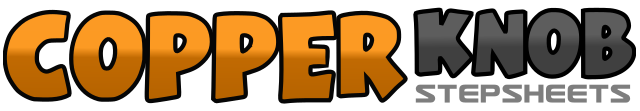 .......Count:40Wall:4Level:Intermediate.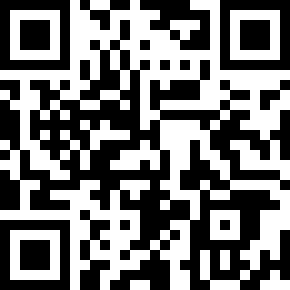 Choreographer:Kate Sala (UK) - February 2010Kate Sala (UK) - February 2010Kate Sala (UK) - February 2010Kate Sala (UK) - February 2010Kate Sala (UK) - February 2010.Music:Don't Lose Any Sleep Over You - Amy DiamondDon't Lose Any Sleep Over You - Amy DiamondDon't Lose Any Sleep Over You - Amy DiamondDon't Lose Any Sleep Over You - Amy DiamondDon't Lose Any Sleep Over You - Amy Diamond........1 & 2 &Cross R Toe over L. Drop R heel to floor. Step back on L Toe. Drop L heel to floor.3 & 4Step R Toe to R side. Drop R heel to floor. Jump in place bringing in L next to R.5 & 6Step R to R side. Step L next to R. Step R to R side.7 & 8Cross step L behind R. Turn 1/4 L stepping R to R side. Step L slightly forward. (9 o’clock)1 & 2Stomp R down in place. Stomp L down in place. Kick forward with Right.&    3Step on R out to R side. Step on L out to L side.&    4Step down on ball of R into centre. Step forward on L.5     6Rock forward on R. Recover onto L.7 & 8Turn 1/4 R stepping R out to R side. Step L next to R. Turn 1/4 R stepping forward on R. (3 o’clock)1 & 2 &Step L Toe to L side. Drop L heel to floor. Cross rock back on R behind L. Recover on L.3 & 4 &Kick R foot forward. Step R down in place. Rock back on L. Recover onto R.5     6Step forward on L. Swing R foot round from back to front touching R toe forward.7Swing R foot round from front to back stepping back on R.8     &Rock back on L. Recover onto R. (3 o’clock)1     2Walk forward on L, R.3 & 4Rock forward on L. Recover onto R. Step back on L.5     6Make 1/2 turn R stepping forward on R. Make 1/2 turn R stepping back on L.7 & 8Touch R toe next to L instep. Bump R hip to R side. Recover onto L. (3 o’clock)1 & 2Rock out on R to R side. Recover onto L. Cross step R over L & stepping slightly forward.3 & 4Rock out on L to L side. Recover onto R. Cross step L over R & stepping slightly forward.5     6Step forward on R. Pivot 1/2 Turn L.7     8Kick R foot forward. Pivot 1/2 turn left on ball of L kicking R foot forward. (3 o’clock)1     2Cross rock on R over L. Recover onto L.3 & 4Step R to R side. Step L in next to R. Make 1/4 turn R stepping forward on R.5     6Step forward on L. Pivot 3/4 turn R.7 & 8Step L to L side. Step R in next to L. Step L to L side.